Western Heritage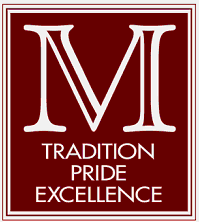 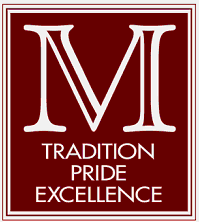 Unit:  Ancient River Valley CivilizationsKey LearningUnit Essential QuestionEarly River Valley civilizations laid the foundations for the development of culture in the Ancient World.What patterns of cultural contributions exist through early civilization development?Concept:MesopotamiaConcept:EgyptConcept:Canaanite CulturesLEQ/UnderstandLEQ/UnderstandLEQ/UnderstandWhy did the earliest civilizations develop in Mesopotamia?What are the major cultural characteristics and contributions of the Ancient Mesopotamians?Why did the Mesopotamian civilizations decline?What are the major cultural characteristics and contributions of the Ancient Egyptians?Why did the Egyptian civilization decline?What are the major cultural characteristics and contributions of the Canaanite cultures?How did the creation of monotheism change the course of world history?Vocab/KnowVocab/KnowVocab/KnowCity-stateZigguratCuneiformEmpireReformMesopotamiaPolytheismDeltaCataractPharaohHieroglyphicsScribesPapyrusDynastyRosetta StoneTreatyColoniesMonotheismNomadsCovenantExodusProphetSocial JusticeDoDoDoIdentify cause-effect relationships.Analyze the significance of groups and individuals who made cultural contributions.Analyze the geographic features of historic places.Compare and contrast chronological relationships between Ancient Civilizations.Summarize key details from primary source documents.Identify cause-effect relationships.Analyze the significance of groups and individuals who made cultural contributions.Analyze the geographic features of historic places.Compare and contrast chronological relationships between Ancient Civilizations.Summarize key details from text.Identify cause-effect relationships.Analyze the significance of groups and individuals who made cultural contributions.Analyze the geographic features of historic places.Compare and contrast chronological relationships between Ancient Civilizations.Summarize key details from informational text.Concept:Military EmpiresLEQ/UnderstandWhat are the major cultural characteristics and contributions of the Ancient Military Civilizations?Why were the Ancient Military Civilizations so successful at conquering territory?Vocab/KnowSmeltingProvincesCaravansSatrapSatrapiesDoIdentify cause-effect relationships.Analyze the significance of groups and individuals who made cultural contributions.Analyze the geographic features of historic places.Compare and contrast chronological relationships between Ancient Civilizations.